STRUČNO USAVRŠAVANJE INŽENJERASTRUKOVNA KOMORA MAŠINSKIH INŽENJERAPROGRAM STRUČNOG USAVRŠAVANJA ČLANOVA KOMORE – STRUČNO PODRUČJESTRUČNO PREDAVANJE“Geotermalne toplotne pumpe”Predavač: Doc dr Esad Tombarević, dipl.maš.inž. Način realizacije: kombinovana metoda: uživo/ZOOM  Broj bodova: učesnici: 2	 predavač: 3AGENDA: 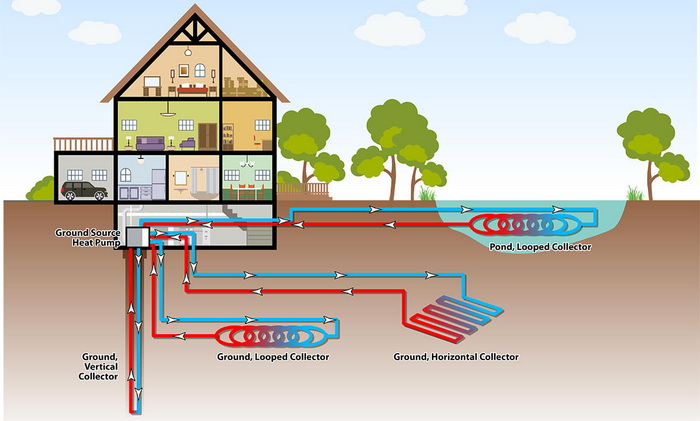 Datum: 13.06.2024.gVrijeme:  13:15-15:00hMjesto: Sala IKCG,                  Bul.Dž.Vašingtona 31 Podgorica  13:15    -13:30Registracija učesnika u sali13:30    -14:30Prezentacija na temu 14:30    -15:00Pitanja učesnikaOrganizator:SKMI IKCGKontakt osoba ispred organizatora: Borislav Dragović,Predsjednik IO SKMI u IKCGPredavač/i:Doc dr Esad Tombarević, dipl.maš.inž. Mašinski Fakultet, Podgorica